Occupational Health Service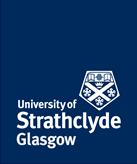 EARLY ACCESS PHYSIOTHERAPY REFERRAL FORMPrivate and ConfidentialName  	Department  	Telephone 	  Email 	Referred by: self     OH Reason for referralAre you currently:  at work  off work How long have you had symptoms?<2 weeks	weeks	weeks	>8 weeks	Have you needed to take time off in the past 2 years because of symptoms?   Yes  No Have you had physiotherapy during this time?  Yes  No Are you on a waiting list?  Yes  No If Yes, how long waiting?  <2 weeks	weeks	weeks	>8 weeks	Have you seen your GP or other healthcare professional?  Yes  No What treatment if any are you receiving?Please grade on the scale below the impact of your symptoms on your general activity?0      1       2        3       4       5       6        7       8       9      10	No Impact                                   Moderate Impact                              Severe ImpactPlease grade on the scale below the impact of symptoms on the ability to do your job?   1       2        3       4       5       6       7       8       9      10	No Impact                                   Moderate Impact                              Severe ImpactPART ONE -  To be completed prior to Physiotherapy treatment